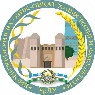 Факультет Биоинженерия и пищевая безопасность                      Ф.И.О.  		Явкачев Давронбек Азатович                       должность		старший преподаватель                        ТЕЛ.			+998942302799                     E-mail. 		             davron10@yandex.ru                  Тел учреждения.	+99862 2246700                   Адрес	 город Ургенч, улица  Хамид Олимджан, 14.  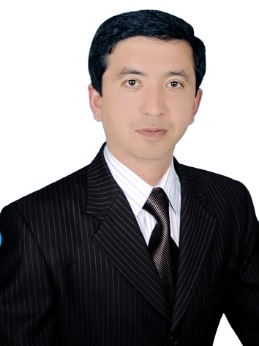                                                                 220100                      Ф.И.О.  		Явкачев Давронбек Азатович                       должность		старший преподаватель                        ТЕЛ.			+998942302799                     E-mail. 		             davron10@yandex.ru                  Тел учреждения.	+99862 2246700                   Адрес	 город Ургенч, улица  Хамид Олимджан, 14.                                                                  220100СТЕПЕНЬ2001-2003		Ургенчский государственный университет. (Магистр)1995-1999		Ургенчский государственный университет. (Бакалавр)РАБОТАИз сентября 2021 года – старший преподаватель кафедры Биотехнологии Ургенчского государственного университетаСПЕЦИАЛЬНОСТЬБиолог-Экология и природопользованияПРЕПОДАВАЕМЫЕ ПРЕДМЕТЫ Физиология человека и животных, Биотехнология, Генетическая и клеточная инженерия.НАУЧНАЯ РАБОТАСовки-ленточницы (Catocalinae, Noctuidae) Западного и Юго-Западного УзбекистанаНАУЧНЫЕ ПУБЛИКАЦИИУчебно-методические пособиеХ. Бекчанов, Д.Явкачев. Многовариантная учебная рекомендация по предмету Основы природоведение. УрГУ, 2003 год. Х. Бекчанов, М.Худайберганов, Д.Явкачев.  Практические занятие по энтомологии. УрГУ, 2008 год. Х. Бекчанов, М.Худайберганов, Д.Явкачев. Рабочий алъбом по энтомологии. УрГУ, 2008 год.     Научные статьи Бекчанов Х.У., Раззаков Н.З, Явкачев Д.А. Ареал распространения совки Pericyma albidentaria в условиях Хорезмского оазиса. Илм сарчашмалари. №4. Ургенч. 2004 год. Стр 12-13 бет. Бекчанов Х.У., Раззаков Н.З, Явкачев Д.А. Ареал распространения совки Tyta luctuosa в условиях Хорезмского оазиса. Илм сарчашмалари. №4. Ургенч. 2004 год. Стр 12-13 бет Х. Бекчанов, Д.Явкачев. Популяционные динамики видов совок подсемейства Catocalinae (Noctuidae, Lepidoptera) Хорезмского оазиса. Естественные и технические науки. №2.Москва.  2005.  с. 10-11. Х. Бекчанов, Д.Явкачев. Фаунистические рефугиумы Бадай-Тугайского заповедника. Вестник Географического Общества Узбекистана. №3-часть. Ташкент.2008 год. Стр. 33-34.Х. Бекчанов, Д.Явкачев. Некоторые сведение по совкам подсемейства Catocalinae (Noctuidae, Lepidoptera) Кашкадарьинского оазиса. Естественные и технические науки. №2.Москва.  2009.  с. 17-18. Бекчанов Х.У., Муминов Б.А., Явкачев Д.А., Бекчанов М.Х К фауне совок (Noctuidae, Lepidoptera) аридных зон Узбекистана. Вестник Каракалпакского отделения АН РУз №1-2 Нукус . с.17-19. Бекчанов Х.У., Явкачев Д.А.,  Бекчанова М.Х Зоогеографический анализ выявленных видов семейства совок (Noctuidae, Lepidoptera) Хорезмского оазиса. Вестник Хорезмской Академии Маъмуна. 2009 год. №4-выпуск. Абдураҳимов У., Явкачев Д.А., Собиров Р., Муродов Б.Агротехника донника лекарственного в условиях Хорезмского вилаята. Вестник Хорезмской Академии Маъмуна. №3-выпуск. 2013 год. Стр 13-15. Собиров Р., Абдурахимов У. Явкачев Д.А. Агротехника вырашивания ромашки лекарственного – Chamomilla Recutita (L.) . Вестник Хорезмской Академии Маъмуна. №3-выпуск. 2013 год. Стр 16-18. Бекчанов  Х.У., Бекчанова  М.Х.,  Явкачев Д.А., Авезметова  И.  К фауне Catocala (Lepidoptera,  Catocalinae)  Нижне-амударьинский   государственный   биосферный резервата. Вестник Хорезмской Академии Маъмуна. №4-выпуск. 2018. Стр 21-23. Научные тезисыБекчанов Х.У., Аннамуратова Д.Х., Явкачев Д.Л. Чещуекрылые-вредители Кушкупирского района. Республиканская научно-практическая конференция “Проблемы сельского хозяйства Нижеамударьинских условий.  Хива. 2001. стр 5-6. Бекчанов Х.У., Явкачев Д.А., Рузметова М.  Биоэкологические особенности виноградного бражника. Республиканская научно-практическая конференция “Проблемы сельского хозяйства Нижеамударьинских условий.  Хива. 2001. стр 6-7Бекчанов Х.У., Явкачев Д.А. Экологические группирование совок (Noctuidae, Lepidoptera) Бадай-Тугайского заповедника. Пущинская школа-конференция «Биология – наука ХХI века». Конференция молодых ученых. 2001 г.Явкачев Д.А. Некоторые биоэкологические особенности клеверной совки. Материалы 1-Республиканской научной-практической конференции магитрантов.  Ташкент. 2003. Стр 10.Бекчанов Х.У., Явкачев Д.А. Биоэкологические особенности некоторых малоизученных видов совок в условиях Хорезмского оазиса. Республиканская Научно-практическая конференция «Проблемы сохранения биоразнообразия. Ташкент-. стр. 72-73. Бекчанов Х.У., Явкачев Д.А. Некоторые биоэкологические особенности Catocala neonympha. Международно-научно практическая конференция “Сохранение биоразнообразия в Приаральском регионе”. Нукус. Декабр – 2007. с. 21-22. Бекчанов Х.У., Явкачев Д.А. Редкие и малочисленные виды совок подсемейства Catocalinae Хорезмского оазиса. Международно-научно практическая конференция “Сохранение биоразнообразия в Приаральском регионе”. Нукус. Декабр – 2007. с. 23-24. Бекчанов М.Х., Явкачев Д.А. Вредители риса Хорезмского вилаята. Международно-научно практическая конференция “Сохранение биоразнообразия в Приаральском регионе”. Нукус. Декабр – 2007. с.41-42. Явкачев Д.А. Изучение динамики лета совок ленточниц (Сatocalinae, Noctuidae) Бадай-Тугайского заповедника. Сборник научных и методических трудов. Санкт-Петербург. Апрел.2008. с. 98-99. Явкачев Д.А., Бободжонов Р.Х. Видовой состав пустынной энтомофауны Хивинского района. Материалы научной-практической конференции биологов Хорезмского вилаята, посвященного “Год Молодежи”. Ургенч. 2008 г. Стр 55-56. Бекчанов Х., Явкачев Д.А., Бекчанова М.Х. Некоторые экологические и зоогеографические данные совок Ханкинского района. Материалы научной-практической конференции биологов Хорезмского вилаята. Ургенч. 2009 г. Стр 48-49. Бекчанова М.Х., Явкачев Д.А., Рузметова М.Х. Охранонуждающие совки-ленточницы (Сatocalinae, Noctuidae) Нижнее-Амударьинского округа. Материалы научно-практической конференции “Решение экономические и социальные проблемы Нижеамударьинского региона”. Ургенч. 2010 г. Стр 51-52.Явкачев Д.А., Бекчанова М.Х., Яқубова И.Р. Группы ленточниц (Сatocalinae, Noctuidae) Нижнее-Амударьинского округа, нижних частей Зерафшанской долины и Шахрисабзско-Китабской впадины по широте пищевой специализации гусениц. Материалы научно-практической конференции “Решение экономические и социальные проблемы Нижеамударьинского региона”. Ургенч. 2010 г. Стр 55-56. Явкачев Д.А., Бекчанова М.Х., Яқубова И.Р. Некоторые экологические особенности совок ленточниц  Сatocalinae, Noctuidae) Нижнее-Амударьинского округа, нижних частей Зерафшанской долины и Шахрисабзско-Китабской впадины. Материалы научно-практической конференции “Решение экономические и социальные проблемы Нижеамударьинского региона”. Ургенч. 2010 г. Стр. 57-58 бет. Джуманиязова М.П., Явкачев Д.А. Биологической особенности лимона. Материалы научно-практического семинара “Интеграция наука и образования, инновационные идеи” мавзусидаги Республика илмий-амалий семинари материаллари. 2018. Ташкент. Стр 237-240.Явкачев Д.А. Биологические и экологические особенности совок-ленточниц Catocalinae Нижнее-Амударьинского Округа. Актуальные проблемы экологии. Материалы научной-практической конференции. Ургенч. 2018. Стр 67-69.Бекчанов Х.У., Явкачев Д.А. Дендрофильные совки-ленточницы (Catocalinae, Noctuidae) Юго-Западного и Западного Узбекистана. Материалы научно-практического конференции “Наука Зоологии Узбекистана: современные проблемы и перспективы развития”. Ташкент. 21-22 июнь. 2019 г